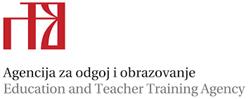                                   STRUČNI ISPITI IZ PREDMETA GLAZBENA KULTURA                                         SJEDIŠTE ISPITNOG POVJERENSTVA – ZAGREB                                            PROLJETNI ROK 2023. – učitelji glazbene kultureKontakti:viša savjetnica za glazbenu kulturu i glazbenu umjetnost Daria Kurtić, prof., daria.kurtic@azoo.hr, 01 2785 051doc. dr. sc. Nikolina Matoš, matosniki.muza@gmail.comDijana Rogulja Deltin, prof., dijana.rogulja-deltin@skole.hr , 091 790 51 80, mentorica na stručnom ispitu, sustručnjak pripravnikaNapomena: Za konzultacije koristiti navedene kontakte. Pripremu za nastavni sat poslati na sve navedene adrese e-pošte najkasnije tri dana prije ispita. Želimo Vam uspješan nastup!                                                                                                                  Viša savjetnica Daria Kurtić, prof.Ime i prezime savjetnikaIme i prezime savjetnikaDaria Kurtić, prof.Daria Kurtić, prof.Daria Kurtić, prof.Stručni ispit iz predmetaStručni ispit iz predmetaGlazbena kulturaGlazbena kulturaGlazbena kulturaUstanova u kojoj se polaže stručni ispit Ustanova u kojoj se polaže stručni ispit OŠ Izidora Kršnjavoga, Izidora Kršnjavoga 2, ZagrebOŠ Izidora Kršnjavoga, Izidora Kršnjavoga 2, ZagrebOŠ Izidora Kršnjavoga, Izidora Kršnjavoga 2, Zagreb                                       1. DIO STRUČNOG ISPITA  -  PISANI RAD                                       1. DIO STRUČNOG ISPITA  -  PISANI RAD                                       1. DIO STRUČNOG ISPITA  -  PISANI RAD                                       1. DIO STRUČNOG ISPITA  -  PISANI RAD                                       1. DIO STRUČNOG ISPITA  -  PISANI RAD      Održat će se dana       Održat će se dana 8. svibnja 2023. u OŠ Izidora Kršnjavoga u Zagrebu8. svibnja 2023. u OŠ Izidora Kršnjavoga u Zagrebu8. svibnja 2023. u OŠ Izidora Kršnjavoga u Zagrebu              Vrijeme              Vrijeme9:30 – 12:30 sati9:30 – 12:30 sati9:30 – 12:30 sati                                 2. DIO STRUČNOG ISPITA - NASTAVNI SAT                                                          (raspored pristupnika)                                 2. DIO STRUČNOG ISPITA - NASTAVNI SAT                                                          (raspored pristupnika)                                 2. DIO STRUČNOG ISPITA - NASTAVNI SAT                                                          (raspored pristupnika)                                 2. DIO STRUČNOG ISPITA - NASTAVNI SAT                                                          (raspored pristupnika)                                 2. DIO STRUČNOG ISPITA - NASTAVNI SAT                                                          (raspored pristupnika)         Održat će se         9. svibnja 2023.           Održat će se         9. svibnja 2023.  OŠ Izidora Kršnjavoga,  Izidora Kršnjavoga 2, ZagrebOŠ Izidora Kršnjavoga,  Izidora Kršnjavoga 2, ZagrebOŠ Izidora Kršnjavoga,  Izidora Kršnjavoga 2, ZagrebIme i prezime pripravnika    Nastavna jedinicaRazredni   odjel   Vrijeme1.Hana HanasOŠ Mladost, LekenikZagreb     Rondo            6.c10:40 - 11:252.Luka HosuOŠ Dragutina Tadijanovića,Zagreb     Popularna glazba    8.c11:30 - 12:15                                           3. DIO STRUČNOG ISPITA - USMENI DIO              Usmeni dio stručnog ispita održat će se 9. svibnja 2023. od 13:00 sati.  Kandidati pristupaju usmenom dijelu stručnog ispita istim redoslijedom kako su održavali nastavni sat. 